      REPUBLIQUE FRANÇAISEDEPARTEMENT DES DEUX-SEVRES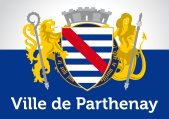 Association           Société           Organisme           Particulier Nom ou raison sociale : Adresse ou siège social : Adresse de facturation (si différente du siège social) :N° SIRET :                                                                     Courriel : Tél :	Personne contact (nom – prénom – tél) : Date de la réservation : Horaires : Salles demandées : Borderie & Conciergerie 83 m²                              Métairie avec cuisine et bar 486 m²          40/80 personnes                                                                            60/800 personnes          selon configuration                                                                        selon configuration        Nombre de personnes attendues : Objet de la réservation :                                           Date :  Signature :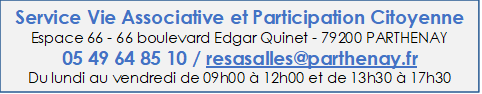 